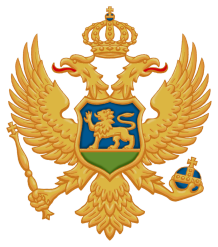           CRNA GORA                       		         		                    Obrazac 18   Ministarstvo finansija             		                      Član 106 Zakona o javnim nabavkamaUprava za javne nabavkeNaručilac DOO”Vodovod i kanalizacijaBroj :1462Mjesto i datum: Podgorica,05.05.2015.g.ODLUKA O IZBORU NAJPOVOLJNIJE PONUDEI   PODACI O  NARUČIOCU II   MJESTO I DATUM OBJAVLJIVANJA JAVNOG POZIVA: Po prethodno dobijenoj saglasnosti Uprave za javne nabavke broj 01-1456/3 od 06.03.2015 godine, uputio je poziv za nadmetanje sljedećem ponuđačem:1.Sulzer Pumps Wastewater Austria GmbHu pregovaračkom postupku bez prethodnog objavljivanja poziva za javno nadmetanje   za nabavku   Nabavka  pumpi za PS Peluzica dana 02.04.2015 godine.U ovoj fazi postupka javne nabavke izjavljena je žalba Državnoj komisiji za kontrolu postupaka javnih nabavki: neIII  PREDMET JAVNE NABAVKE: robe, usluge, radovi.IV  OPIS PREDMETA JAVNE NABAVKE: Nabavka  pumpi za PS PeluzicaV  PROCIJENJENA VRIJEDNOST JAVNE NABAVKE	                               Iskazati procijenjenu vrijednost javne nabavke u eurima sa uračunatim PDV-om:35.000,00€.VI  POSTUPAK JAVNE NABAVKE:	Pregovarački postupak bez prethodnog objavljivanja                               poziva za javno nadmetanje		Saglasnost Uprave za javne nabavke broj: 01-1456/3  od 06.03.2015  godine..VII  PODACI O ZAKLJUČIVANJU OKVIRNOG SPORAZUMA:Javna nabavka predviđa zaključivanje okvirnog sporazuma neVIII  KRITERIJUM ZA IZBOR NAJPOVOLJNIJE PONUDE najniža ponuđena cijena                                          		 ekonomski najpovoljnija ponuda                             		     IX   BROJ DOSTAVLJENIH PONUDA Utvrđeno je da su u predmetnom postupku javne nabavke neblagovremene ponude:NemaU ovoj fazi postupka javne nabavke izjavljena je žalba Državnoj komisiji za kontrolu postupaka javnih nabavki: neUtvrđeno je da su u predmetnom postupku javne nabavke neispravne ponude:NemaU ovoj fazi postupka javne nabavke izjavljena je žalba Državnoj komisiji za kontrolu postupaka javnih nabavki: neUtvrđeno je da su u predmetnom postupku javne nabavke ispravne ponude:1.Sulzer Pumps Wastewater Austria GmbHCijene ponuda koje su ocijenjene kao ispravne:Sulzer Pumps Wastewater Austria GmbH   30.790,00€Rang listaPonuđaču  Sulzer Pumps Wastewater Austria GmbH   ,  dodijeljeno je 100 bodovaX   IME I ADRESA PONUĐAČA, KOJI JE PONUDIO NAJPOVOLJNIJU PONUDU XI   UČEŠĆE PODUGOVARAČA, ODNOSNO PODIZVOĐAČA1)                                                                 % za ponuđenu cijenu _______ €.  2)                                                                 % za ponuđenu cijenu _______ €.  3)                                                                 % za ponuđenu cijenu _______ €.  XII  DATUM DONOŠENJA ODLUKE                    05.005.2015  godine   	  XIII  PRAVNA POUKA: Ukoliko smatraju da su im Odlukom o izboru najpovoljnije ponude, povrijeđena prava i na pravu zasnovani interesi, aktivno legitimisana lica mogu izjaviti žalbu Državnoj komisiji za kontrolu postupaka javnih nabavki u roku od 10 dana od dana prijema Odluke o izboru najpovoljnije ponude.XIV DRUGE INFORMACIJEU pregovaračkom postupku bez prethodnog objavljivanja poziva za javno nadmetanje upućenje poziv  ponuđaču Sulzer Pumps Wastewater Austria GmbH br. 950/05-15 od 02.04.2015. godine, isti dostavio ponudu br. 1193/15 od 17.04.2015 godine, sa cijenom od 30.790,00€ .  Nakon sprovodenog pregovaračkog postupka sa predstavnikom Sulzer Pumps Wastewater Austria GmbH, zapisnikom su  definisani konačni uslovi ponude:Ponuđena cijena ponude je ostala nepromijenjena ,ali su u istu uključeni troškovi transporta.Rok isporuke će se skratiti na 13 sedmica od 05.05.2015.g.ukoliko ugovor bude potpisan u dogovorenom roku od 10 dana od dana donošenja odluke.Garantni rok ostaje isti kao u ponudi:24 mjeseca nakon puštanja u rad pumpe,a najkasnije 36 mjeseci nakon isporuke robe.Troškovi transporta su uključeni u cjelokupnu cijenu ponude kako je gore navedeno.Sva komunikacija će se voditi putem mail-a ukoliko je potrebnoCijena ponude po gore navedenim uslovima je 30.790,00€ (tridesethiljadasedamstodevedest i 1/100). Kako se u predmetnom postupku upućen poziv jednom ponuđaču i isti je dostavio ponudu, koja je ocijenjena kao ispravna, i sa istim postignut dogovor prilikom pregovora, tako je ponuđaču  ponuđača Sulzer Pumps Wastewater Austria GmbH dodijeljeno 100 bodova						M.P.         	           Starješina - odgovorno lice naručioca                                                                      ______________________________Naručilac:DOO”Vodovod I kanalizacija”Kontakt osoba:Velimir DragićAdresa: Škaljari bbPoštanski broj:81000Grad:KotorIdentifikacioni broj: 02013312    Telefon:032325214Faks:032325214Elektronska pošta (e-mail):vodovodnabavka@t-com.meInternet adresa (web):www.vodovodkotor.comNa adresu Škaljari bb, Kotor pristigle su ponude od strane 1  ponuđača, i to:            Sulzer Pumps Wastewater Austria GmbHPonuđač:      Sulzer Pumps Wastewater Austria GmbH   Kontakt-osoba Christian WAGENHOFERAdresa: A-2351 Wiener Neudorf,AustrijaPoštanski broj:38939000Grad:  WienIdentifikacioni broj (PIB):19453909Telefon: +43(0)2236/64261Fax: +43(0)2236/64266Elektronska pošta (e-mail): Internet adresa: www.sulzer.com